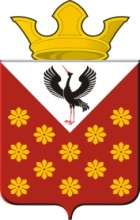 Российская ФедерацияСвердловская областьБайкаловский районПостановление главы Краснополянского сельского поселенияот 19 января 2023 года  № 4Об утверждении Проекта организации дорожного движения на территории администрации  Краснополянского сельского поселения 	В целях реализации Федерального закона от 10 января 1995 года № 196-ФЗ «О безопасности дорожного движения» и ст. 6 Устава Краснополянского сельского поселения,  постановляю:	1. Утвердить проект организации дорожного движения на территории администрации  Краснополянского сельского поселения (прилагается).	2. Опубликовать настоящее Постановление в Информационном вестнике Краснополянского сельского поселения и разместить на сайте муниципального образования в сети «Интернет» www.krasnopolyanskoe.ru	3. Контроль за выполнением настоящего Постановления оставляю за собой.  Глава  Краснополянского  сельского  поселения                                      А.Н. Кошелев